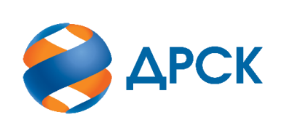 Акционерное Общество«Дальневосточная распределительная сетевая  компания»Протокол № 121/ПРУ -ВПЗаседания закупочной комиссии по аукциону в электронной форме Кадастровые работы для целей оформления прав землепользования под ТП, ПС, ВЛ 110/35 кВ в Хабаровском крае», Лот № 18301-ПРО-ПРО ДЭК-2020-ДРСКСПОСОБ И ПРЕДМЕТ ЗАКУПКИ: аукцион в электронной форме Кадастровые работы для целей оформления прав землепользования под ТП, ПС, ВЛ 110/35 кВ в Хабаровском крае», Лот № 18301-ПРО-ПРО ДЭК-2020-ДРСК.КОЛИЧЕСТВО ПОДАННЫХ ЗАЯВОК НА УЧАСТИЕ В ЗАКУПКЕ: 3 (три) заявки.ВОПРОСЫ, ВЫНОСИМЫЕ НА РАССМОТРЕНИЕ ЗАКУПОЧНОЙ КОМИССИИ: О выборе победителя закупкиРЕШИЛИ:По вопросу № 1:Утвердить ранжировку участников аукциона:Признать Победителем закупки Участника, занявшего 1 (первое) место в ранжировке по степени предпочтительности для Заказчика: ООО "ГЕОТОЧКА" 
ИНН/КПП 2724229159/272401001 ОГРН 1182724014043 с ценой заявки не более 1 035 000,00 руб. без учета НДС.срок выполнения работ: с момента заключения договора до 30.10.2020условия оплаты: Расчет за выполненные работы производится в течение 30 календарных дней с даты подписания акта сдачи-приемки выполненных работ. Авансовые платежи по выполнению работ не предусмотрены.  Оплата производится на основании счета, выставленного Подрядчиком.Инициатору договора обеспечить подписание договора с Победителем не ранее чем через 10 (десять) календарных дней и не позднее 20 (двадцати) календарных дней после официального размещения итогового протокола по результатам закупки, с учетом результатов преддоговорных переговоров (в случае проведения таковых).Победителю закупки в срок не позднее 3 (трех) рабочих дней с даты официального размещения итогового протокола по результатам закупки обеспечить направление по адресу, указанному в Документации о закупке, информацию о цепочке собственников, включая бенефициаров (в том числе конечных), по форме и с приложением подтверждающих документов согласно Документации о закупке.Исп. Коротаева Т.В.(4162)397-205Благовещенск ЕИС № 31908454477«13» января 2020 №п/пНаименование, адрес и ИНН Участника и/или его идентификационный номерДата и время регистрации заявкиУчастник № 1 19.11.2019 07:23Участник № 2 19.11.2019 09:02Участник № 3 20.11.2019 07:11Место в ранжировкеДата и время регистрации заявкиНаименование/идентификационный номер  участника закупкиИтоговая цена по результатам аукциона, руб. без НДС Возможность применения приоритете в соответствии с 925-ПП1 место27-12-2019 11:25:30Участник № 21 035 000,00нет2 место27-12-2019 11:36:12Участник № 11 035 000,00нет3 место20.11.2019 07:11Участник № 31 500 000,00нетСекретарь комиссии ______________________М.Г. Елисеева